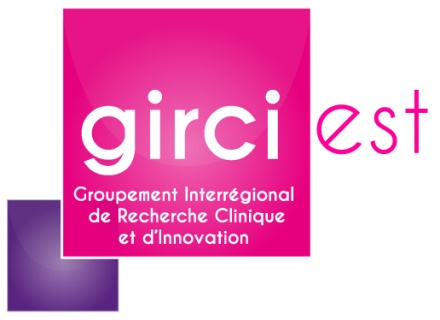 Attestation d’engagement du MéthodologisteJe soussigné, «     », certifie avoir participé à la conception du projet déposé dans le cadre l’appel à projets Emergence APPARA 2021 et intitulé :      dont «       » est le porteur-coordonnateur.	Fait à      , le     							Signature du Méthodologiste